Workiva adquiere Parseport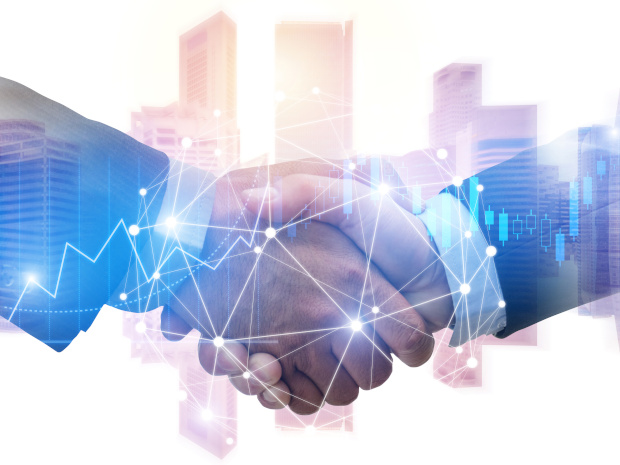 Publicado el abril 8, 2022 Con la introducción del formato electrónico único europeo (ESEF) digital basado en XBRL en línea, hemos anticipado ver una consolidación en el espacio de informes europeo, una tendencia que ahora parece estar en marcha. La potencia de informes Workiva anunció recientemente su adquisición de Parseport, que aporta una experiencia sustancial en el suministro de software de conversión XBRL en Europa. Con los requisitos de divulgación de XBRL listos para expandirse, esperamos ver soluciones de software competitivas e innovadoras de estos y muchos otros jugadores.Lea más aquí.SOFTWARE ESEF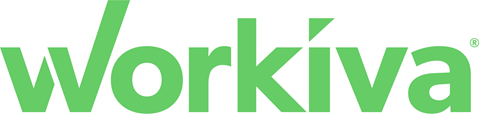 Workiva Inc. fortalece su posición de liderazgo en informes transparentes con la adquisición de ParsePortABRIL 1, 2022La adquisición fortalece las soluciones de divulgación financiera XBRL de Workiva para ESEF e informes estatutariosAMES, Iowa--(BUSINESS WIRE)--Workiva Inc. (NYSE:WK), la compañía que impulsa los informes transparentes para un mundo mejor, anunció hoy que ha adquirido ParsePort, con sede en Dinamarca. La adquisición refuerza la posición de liderazgo de Workiva en la divulgación financiera de XBRL e Inline XBRL en Europa, y complementa la plataforma en la nube de Workiva, que las organizaciones europeas utilizan para una variedad de informes financieros y no financieros, incluidos los informes anuales con ESEF, ESG e informes estatutarios.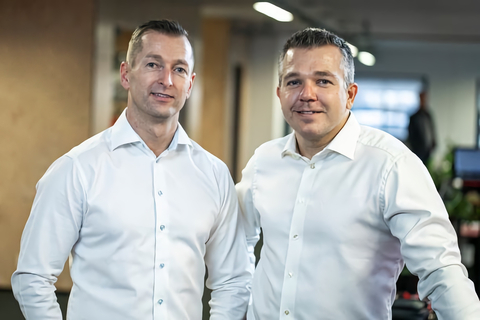 Workiva Inc. fortalece su posición de liderazgo en informes transparentes con la adquisición de ParsePort. En la imagen: Los cofundadores de ParsePort Michael Krog (izq.) y Kim Eriksen (d). (Foto: Business Wire)ParsePort ha estado proporcionando software de conversión XBRL en Europa durante más de una década y es un proveedor líder de soluciones para el mandato de informes financieros de ESEF. Las soluciones de ParsePort ayudan a las autoridades, bancos, compañías de seguros, fondos de pensiones, auditores, empresas que cotizan en bolsa y más pequeñas de todo el mundo a presentar informes XBRL de acuerdo con los requisitos GAAP y cumplir con los mandatos XBRL implementados por EBA, EIOPA y ESMA. Más de 800 organizaciones en toda Europa confían en la sencilla pero elegante solución de conversión XBRL e Inline XBRL de ParsePort para convertir rápida y eficazmente sus estados financieros a divulgaciones de ESEF."Workiva ofrece una plataforma en la nube de extremo a extremo que simplifica los informes más complejos de las organizaciones globales. Con la adquisición de ParsePort, hemos agregado una solución de conversión XBRL complementaria que ampliará nuestra cuota de mercado en Europa para ESEF y los informes estatutarios", dijo el CEO de Workiva, Marty Vanderploeg. "Nos complace dar la bienvenida al equipo de ParsePort y su profundo conocimiento del mercado y la tecnología a medida que impulsamos informes transparentes para un mundo mejor".Los dos fundadores de ParsePort, Michael Krog y Kim Eriksen, continuarán liderando la compañía bajo el nombre de ParsePort. "Alinear ParsePort con Workiva crea una oportunidad increíble para establecer un nuevo estándar en los informes digitales", dijo Eriksen. "Para ParsePort, elevar nuestro perfil global con Workiva ampliará nuestro alcance a aún más organizaciones que necesitan hacer que el etiquetado XBRL sea lo más fácil y simple posible"."Muchos de nuestros clientes requieren soluciones de informes financieros y no financieros más sólidas", dijo Krog. "A través de Workiva, nuestros clientes ahora tendrán acceso directo al ecosistema de socios de Workiva y a la innovadora plataforma de informes conectados para resolver sus desafíos de informes comerciales más complejos".De acuerdo con los términos y condiciones de la transacción, Workiva adquirió ParsePort por $ 100 millones en efectivo. Workiva financió la transacción con el efectivo existente disponible. Se proporcionarán detalles adicionales sobre la adquisición junto con la conferencia telefónica de ganancias del primer trimestre de la compañía el martes 3 de mayo de 2022.Acerca de WorkivaWorkiva Inc. (NYSE: WK) tiene la misión de impulsar informes transparentes para un mundo mejor. Construimos y entregamos las soluciones de informes regulatorios, financieros y ESG líderes en el mundo para satisfacer las demandas de acción, transparencia y divulgación de datos financieros y no financieros de las partes interesadas. Nuestra plataforma basada en la nube simplifica los desafíos de informes y divulgación más complejos al agilizar los procesos, conectar datos y equipos, y garantizar la coherencia. Obtenga más información en workiva.com.Lea el blog de Workiva: www.workiva.com/blogSiga a Workiva en LinkedIn: www.linkedin.com/company/workivaMe gusta Workiva en Facebook: www.facebook.com/workiva/Siga a Workiva en Twitter: www.twitter.com/WorkivaSiga a Workiva en Instagram: www.instagram.com/workiva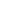 Inversionistas:Mike Rost Workiva Inc.investor@workiva.com(515) 663-4493Medios:Darcie BrossartWorkiva Inc.press@workiva.com(515) 663-4471Fuente: Workiva Inc.